ПРОТОКОЛобщего собрания собственников помещений многоквартирного домаг. Кемерово	« 29 » октября 2018 г.Место хранения протокола: Государственная жилищная инспекция Кемеровской областиАдрес многоквартирного дома:	г. Кемерово, пр. Ленина, 146Инициаторы общего собрания:Аладов Алексей Валентинович собственник кв. № 159Регистрацию проводили:Аладов Алексей Валентинович Шиманская Наталья ЮрьевнаВ общем собрании приняли участие: собственники помещений или их представители согласно листу(-ам) регистрации (прилагается).Приглашенные лица:1.	(Ф.И.О., должность, наименование организации, при необходимости указываются реквизиты доверенности для участия в Собрании)Повестка дня общего собрания:Выбор председателя и секретаря общего собрания.Выбор членов счетной комиссии общего собрания.Принятие решения об обращении с предложением о включении дворовой территории в муниципальную программу формирования современной городской среды на 2018-2022 годы.Определение перечня работ по благоустройству дворовой территории, сформированного исходя изминимального и дополнительного перечней работ по благоустройствуУтверждение стоимости выполнения работ ремонту дворовой территории многоквартирного дома.Утверждение дизайн-проекта благоустройства дворовой территорииОпределение доли финансового участие собственников помещений в многоквартирном доме в софинансирование работОпределение порядка софинансирования работ по капитальному ремонту дворовой территории многоквартирного дома.Решение вопроса о трудовом участии собственников помещений в многоквартирном доме в выполнении работОпределение лиц, которые от имени всех собственников помещений в многоквартирном доме уполномочены на представление предложений, согласование дизайн-проекта благоустройства дворовой территории, а также на участие в контроле за выполнением работ по благоустройству дворовой территории, в том числе промежуточном, и их приемке.Определение условия о включении в состав общего имущества в многоквартирном доме оборудования, иных материальных объектов, установленных на дворовой территории в результате реализации мероприятий по ее благоустройству в целях осуществления последующего содержания указанных объектов в соответствии с требованиями законодательства Российской Федерации.Принятие решения об изменении и уточнении границ земельного участка под многоквартирным домом.Принятие решения об определении лиц, которые от имени собственников помещений в многоквартирном доме уполномочены:согласовывать местоположение границ земельного участка с кадастровым номером 42:24:0201008:307, расположенного по адресу: Кемеровская область, г. Кемерово, пр. Ленина 146;обращаться в орган кадастрового учета с заявлением о кадастровом учёте (изменений, уточнений) земельного участка с кадастровым номером 42:24:0201008:307, расположенного по адресу: Кемеровская область, г. Кемерово, пр. Ленина 146;обращаться в орган кадастрового учёта с заявлениями о присвоении, изменении адреса земельному участку с кадастровым номером 42:24:0201008:307, расположенного по адресу: Кемеровская область, г. Кемерово, пр. Ленина 146;обращаться в Управление архитектуры и градостроительства администрации города Кемерово с заявлением о присвоении, изменении адреса земельного участка с кадастровым номером с кадастровым номером 42:24:0201008:307, расположенного по адресу: Кемеровская область, г. Кемерово, пр. Ленина 146.На дату проведения собрания:а)	Общая площадь жилых и нежилых помещений в многоквартирном доме 16 591,50 кв.м (что составляет 100% голосов);б)	в собрании приняли участие собственники и их представители, владеющие 11 613,57 кв.м, жилых и нежилых помещений в доме;в)	собственники, принявшие участие в собрании своими голосами, представляют 70 % от общего числа голосов собственников в доме, что подтверждает правомочность дальнейшего проведенияобщего собрания по объявленной повестке дня;г)	- общее собрание объявляется открытым, кворум для принятия решений по повестке дня имеется;д)	голосование проводится путем передачи в счетную комиссию заполненных решений собственников помещений, участвовавших в очные обсуждения, а также собственников помещений, не участвовавших в очном обсуждении, но представивших заполненные решения в установленный срок.РЕШЕНИЯ ОБЩЕГО СОБРАНИЯ СОБСТВЕННИКОВ:Выбор Председателя и секретаря общего собрания.ПРЕДЛОЖЕНО:Избрать:Председателем Собрания Аладова Алексея Валентиновича (собственник квартиры/помещения 159) секретарем Собрания - Шиманскую Наталью Юрьевну (собственник квартиры/помещения 41)РЕШИЛИ:Избрать:Председателем Собрания - Аладова Алексея Валентиновича секретарем Собрания - Шиманскую Наталью ЮрьевнуВыбор членов счетной комиссии общего собрания.ПРЕДЛОЖЕНО:Избрать счетную комиссию общего собрания в составе трех человек. Членами счетной комиссии избрать:Скрипченко Вячеслава Геннадьевича кв.286Ал адову Викторию Сергеевну кв. 159Глинко Наталью Алексеевну кв.246ИТОГИ ГОЛОСОВАНИЯ (в процентах от общего числа голосов собственников помещений):РЕШИЛИ:Избрать счетную комиссию общего собрания в составе трех человек. Членами счетной комиссии избрать:Скрипченко Вячеслава Геннадьевича кв.286Аладову Викторию Сергеевну кв. 159Глинко Наталью Алексеевну кв.246Принятие решения об обращении с предложением о включении дворовой территории в муниципальную программу формирования современной городской среды на 2018-2022 годы.ПРЕДЛОЖЕНО:Обратиться в орган местного самоуправления с предложением о включении дворовой территории многоквартирного дома в муниципальную программу формирования современной городской среды на 2018-2022 годы.ИТОГИ ГОЛОСОВАНИЯ (в процентах от общего числа голосов собственников помещений)Решение по третьему вопросу повестки дня не принято.Определение перечня работ по благоустройству дворовой территории, сформированного исходя из минимального и дополнительного перечней работ по благоустройству.ПРЕДЛОЖЕНО:Из минимального перечня работ выбрать ремонт дворовых проездов Из дополнительного перечня работ выбрать оборудование автомобильных парковокРешение по четвертому вопросу повестки дня не принято.Утверждение стоимости выполнения работ ремонту дворовой территории многоквартирного дома.ПРЕДЛОЖЕНО:Утвердить предварительную стоимость выполнения работ по капитальному ремонту дворовой территории многоквартирного дома общей стоимостью 8 671 001 (Восемь миллионов шестьсот семьдесят одна тысяча один ) руб. Итоговые стоимость и смета определяются после разработки специализированной организацией проектной-сметной документации и проведения проверки достоверности определения сметной стоимости капитального ремонта объектов. В случае, если сумма итоговой сметы, будет превышать размер, утвержденный настоящим пунктом не более чем на 15%, либо ниже него, дополнительного решения общего собрания собственников по утверждению новой сметы не требуетсяИТОГИ ГОЛОСОВАНИЯ (в процентах от общего числа голосов собственников помещений)Решение по пятому вопросу повестки дня не принято.Утверждение дизайн-проекта благоустройства дворовой территории.ПРЕДЛОЖЕНО:Утвердить дизайн-проект благоустройства дворовой территорииИТОГИ ГОЛОСОВАНИЯ (в процентах от общего числа голосов собственников помещений):Решение по шестому вопросу повестки дня не принято.Определение доли финансового участия собственников помещений в многоквартирном доме в софинансирование работ по благоустройству дворовой территорииПРЕДЛОЖЕНО:Определить долю финансового участия собственников помещений в многоквартирном доме в софинансировании работ по благоустройству дворовой территории в размере 5 % от общей стоимости работ. Кроме того, собственники помещений финансируют разработку необходимой проектно-сметной документации и работы по проверке достоверности определения сметной стоимости капитального ремонта объектовИТОГИ ГОЛОСОВАНИЯ (в процентах от общего числа голосов собственников помещений)Решение по седьмому вопросу повестки дня не принято.Определение порядка софинансирования работ благоустройству дворовой территорииПРЕДЛОЖЕНО:Собственники уплачивают долю своего финансового участия ежемесячно равными долями до 31.12.2018. Итоговая сумма финансового участия собственников помещений в многоквартирном доме на софинансирование работ по благоустройству дворовой территории определяется путем суммирования:Стоимости разработки проектно-сметной документации и проверки достоверности определения сметной стоимости капитального ремонта объектовОкончательной стоимости проведенных работ по благоустройству, зафиксированной в подписанном всеми сторонами акте выполненных работПосле определения итоговой суммы финансового участия собственников определяется размер взноса каждого собственника (руб. с кв./м) на софинансирование работ по благоустройству дворовой территории.По решению собственника допускается досрочная оплата его доли взноса.Собственники дают согласие управляющей организации на выставление платежных документов для оплаты взноса собственника для софинансирования работ, на сбор средств собственник и их дальнейшее перечисление на специализированный счет в ООО МП «РИЦ».ТОГИ ГОЛОСОВАНИЯ (в процентах от общего числа голосов собственников помещений)Решение по восьмому вопросу повестки дня не принято.Решение вопроса о трудовом участии собственников помещений в многоквартирном доме в выполнении работ по благоустройствуПРЕДЛОЖЕНО:Выразить готовность на участие в субботнике по уборке благоустроенного объекта, а также в посадке клумб.ТОГИ ГОЛОСОВАНИЯ (в процентах от общего числа голосов собственников помещений)Решение по девятому вопросу повестки дня не принято.Определение лиц, которые от имени всех собственников помещений в многоквартирном доме уполномочены на представление предложений, согласование дизайн-проекта благоустройства дворовой территории, а также на участие в контроле за выполнением работ по благоустройству дворовой территории, в том числе промежуточном, и их приемке.ПРЕДЛОЖЕНО:Определить лицом, уполномоченным от имени всех собственников помещений в многоквартирном доме на представление предложений, согласование дизайн-проекта благоустройства дворовой территории, а также на участие в контроле за выполнением работ по благоустройству дворовой территории, в том числе промежуточном, и их приемке -собственника квартиры/помещения № 159 Аладова Алексея Валентиновича или в случае отсутствия данного лица -собственника квартиры/помещения № 41 Шиманскую Наталью ЮрьевнуИТОГИ ГОЛОСОВАНИЯ (в процентах от общего числа голосов собственников помещений)Решение по десятому вопросу повестки дня не принято.Определение условия о включении в состав общего имущества в многоквартирном доме оборудования, иных материальных объектов, установленных на дворовой территории в результате реализации мероприятий по ее благоустройству в целях осуществления последующего содержания указанных объектов в соответствии с требованиями законодательства Российской ФедерацииПРЕДЛОЖЕНО:Дать согласие на включение в состав общего имущества в многоквартирном доме оборудования, иных материальных объектов, установленных на дворовой территории в результате реализации мероприятий по ее благоустройству в целях осуществления последующего содержания указанных объектов в соответствии с требованиями законодательства Российской ФедерацииТОГИ ГОЛОСОВАНИЯ (в процентах от общего числа голосов собственников помещений)Решение по одиннадцатому вопросу повестки дня не принято.Принятие решения об изменении и уточнении границ земельного участка под многоквартирным домомПРЕДЛОЖЕНО:Изменить и уточнить границы земельного участка под многоквартирным домом в целях включения в его состав территории, необходимой для размещения зон отдыха, стоянки автомобилей, и иных объектов благоустройства, предназначенных для использования собственниками помещений в доме.ТОГИ ГОЛОСОВАНИЯ (в процентах от общего числа голосов собственников помещений)Решение по двенадцатому вопросу повестки дня не принято.Принятие решения об определении лиц, которые от имени собственников помещений в многоквартирном доме уполномочены:- согласовывать местоположение границ земельного участка с кадастровым номером42:24:0201008:307, расположенного по адресу: Кемеровская область, г. Кемерово, пр. Ленина 146.обращаться в орган кадастрового учета с заявлением о кадастровом учёте (изменений, уточнений) земельного участка с кадастровым номером 42:24:0201008:307, расположенного по адресу: Кемеровская область, г. Кемерово, пр. Ленина 146.обращаться в орган кадастрового учёта с заявлениями о присвоении, изменении адреса земельному участку с кадастровым номером 42:24:0201008:307, расположенного по адресу: Кемеровская область, г. Кемерово, пр. Ленина 146.обращаться в Управление архитектуры и градостроительства администрации города Кемерово с заявлением о присвоении, изменении адреса земельного участка с кадастровым номером 42:24:0201008:307, расположенного по адресу: Кемеровская область, г. Кемерово, пр. Ленина 146.ПРЕДЛОЖЕНО:Принять решение определить Аладова Алексея Валентиновича, лицом, уполномоченным от имени собственников помещений в многоквартирном доме:согласовывать местоположение границ земельного участка с кадастровым номером 42:24:0201008:307, расположенного по адресу: Кемеровская область, г. Кемерово, пр. Ленина 146;обращаться в орган кадастрового учета с заявлением о кадастровом учёте (изменений, уточнений) земельного участка с кадастровым номером 42:24:0201008:307, расположенного по адресу: Кемеровская область, г. Кемерово, пр. Ленина 146;обращаться в орган кадастрового учёта с заявлениями о присвоении, изменении адреса земельному участку с кадастровым номером 42:24:0201008:307, расположенного по адресу: Кемеровская область, г. Кемерово, пр. Ленина 146;обращаться в Управление архитектуры и градостроительства администрации города Кемерово с заявлением о присвоении, изменении адреса земельного участка с кадастровым номером с кадастровым номером 42:24:0201008:307, расположенного по адресу: Кемеровская область, г. Кемерово, пр. Ленина 146;ИТОГИ ГОЛОСОВАНИЯ (в процентах от общего числа голосов собственников помещений)Решение по тринадцатому вопросу повестки дня не принято.Приложения к протоколу:Решения собственников помещений в многоквартирном доме в количестве 393 экз. на 786 л.Реестр собственников помещений на «23» августа 2018 г. в 1 экз. на 35 л.Сообщение о проведении собрания в 1 экз. на 2л.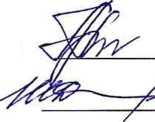 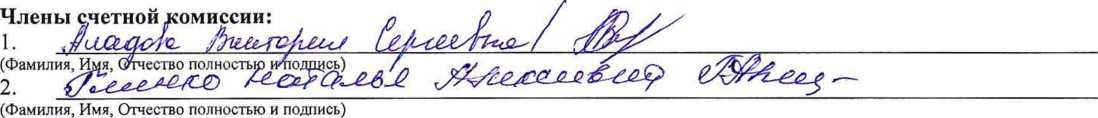 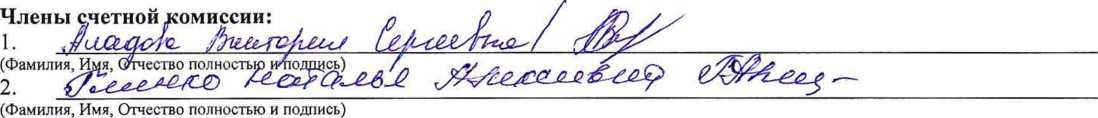 Вид общего собранияВНЕОЧЕРЕДНОЕФорма проведения общего собрания:ОЧНО-ЗАОЧНОЕ ГОЛОСОВАНИЕДата проведения очного обсуждения:«23» Августа 2018 годаМесто проведения очного обсуждения:Пр. Ленина, 146 у 5-го подъездаВремя открытия очного обсуждения:19 часов 00 минутВремя закрытия очного обсуждения:20 часов 00 минутДата окончания приема заполненных решений собственников, которые не приняли участия в очном обсуждении«23» Октября 2018 годаВремя окончания приема заполненных решений собственников, которые не приняли участия в очном обсуждении18 часов 00 минутМесто приема заполненных решений собственников, которые не приняли участия в очном обсужденииПр. Ленина, 146/1 (офис управляющей компании)Дата составления протокола:«29» Октября 2018 годаПредседатель общего собрания:Аладов Алексей Валентинович кв. № 159Секретарь общего собрания:Шиманская Наталья Юрьевна кв. № 41«ЗА»«ПРОТИВ»«ВОЗДЕРЖАЛСЯ»82,32%12,87%4,81%«ЗА»«ПРОТИВ»«ВОЗДЕРЖАЛСЯ»84,61%10,75%4,64%«ЗА»«ПРОТИВ»«ВОЗДЕРЖАЛСЯ»62,89%5,80%1,31%«ЗА»«ПРОТИВ»«ВОЗДЕРЖАЛСЯ»58,42%8,55%3,03%«ЗА»«ПРОТИВ»«ВОЗДЕРЖАЛСЯ»51,77%11,39%6,84%«ЗА»«ПРОТИВ»«ВОЗДЕРЖАЛСЯ»54,89%9,68%5,43%«ЗА»«ПРОТИВ»«ВОЗДЕРЖАЛСЯ»47,98%14,18%7,84%«ЗА»«ПРОТИВ»«ВОЗДЕРЖАЛСЯ»45%18,52%6,48%«ЗА»«ПРОТИВ»«ВОЗДЕРЖАЛСЯ»47,32%13,38%9,30%«ЗА»«ПРОТИВ»«ВОЗДЕРЖАЛСЯ»52,03%12,27%5,70%«ЗА»«ПРОТИВ»«ВОЗДЕРЖАЛСЯ»48,34%12,69%8,97%«ЗА»«ПРОТИВ»«ВОЗДЕРЖАЛСЯ»54,32%9,95%5,73%«ЗА»«ПРОТИВ»«ВОЗДЕРЖАЛСЯ»53,93%11,53%4,54%